BHARATHIAR UNIVERSITY: COIMBATORE – 641 046SCHOOL OF DISTANCE EDUCATION –OCTOBER 2023 PRACTICAL AND VIVA VOCE EXAMINATION SCHEDULE	VENUE:  03 / RAMA PRABHA COLLEGE OF ARTS and SCIENCE,	Arasanampatti, Dindigul - 624003(The students who wrote the examinations for the courses noted against in Dindigul can do the Practical in Rama Prabha College of Arts and Science, Dindigul)MASTER OF COMPUTER APPLICATIONS (M.C.A)M.Sc APPLIED PSYCHOLOGYM.Sc  BIOINFORMATICSMASTER OF COMMERCE-COMPUTER APPLICATIONSM.Sc CHEMISTRYM.Sc COMPUTER SCIENCEM.Sc INFORMATION TECHNOLOGYM.Sc PHYSICSMASTER OF SOCIAL WORKM.Sc VISUAL COMMUNICATIONM.Sc ZOOLOGY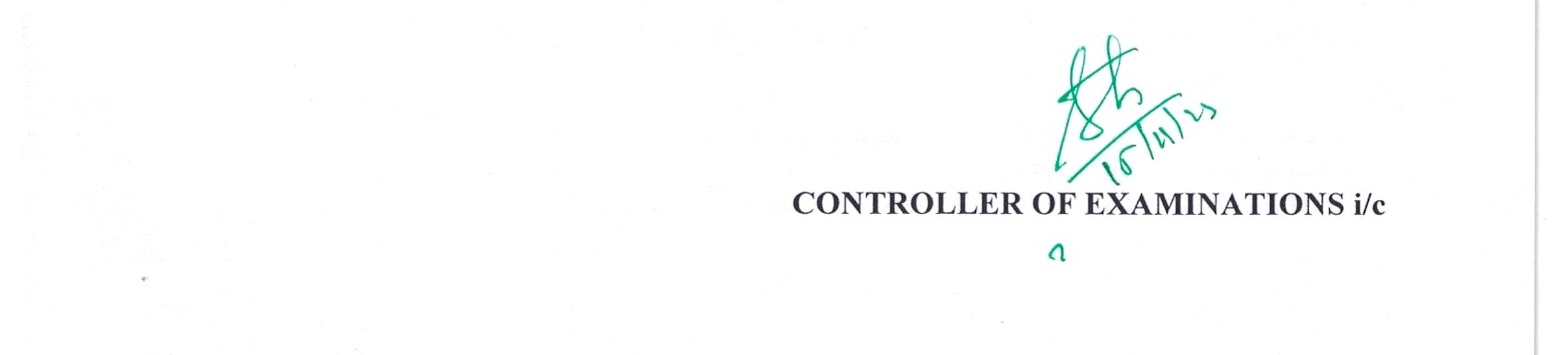 Date and TimeYearTitle of the SubjectRegister Numbers 18.11.202310.00 AMto1.00 PMIISoftware Testing Lab23P  21MCA1122,  21MCA1391   21MCA1464,  21MCA1469   21MCA1473,  21MCA1604   21MCA207618.11.202302.00PMto05.00PMIIProject Work and Viva Voce 27V21MCA1122, 21MCA1391   21MCA1464, 21MCA1469   21MCA1473, 21MCA1604   21MCA2076Date and TimeYearTitle of the SubjectRegister Numbers 18.11.202310.00 AMto1.00 PMIExperimental Psychology 13P13MAP1527 , 17MAP0108 20MAP1128 , 20MAP162821MAP1663 , 21MAP174221MAP1860 , Date and TimeYearTitle of the SubjectRegister Numbers 18.11.202310.00 AMto1.00 PMIPractical C & Perl Programming13P21MBI103018.11.202302.00PMto05.00PMIDatabanks & Sequence Analysis13Q21MBI103019.11.202310.00 AMto1.00 PMIIProgramming in VB with RDBMS 23P21MBI1065, 21MBI103019.11.202302.00PMto05.00PMIIComputer Aided Drug Design23Q21MBI1065, 21MBI1030Date and TimeYearTitle of the SubjectRegister Numbers 18.11.202310.00 AMto1.00 PMIIComputer Applications Practicals I – MS Office, C++ & Tally23P  21MCC1042, 21MCC1305  21MCC1310   Date and TimeYearTitle of the SubjectRegister Numbers 18.11.202310.00 AMto04.00 PMIIORAGANIC CHEMISTRY – II23P   21MCH1006, 21MCH1024  21MCH1030, 21MCH1117 21MCH1122, 21MCH1132 21MCH1162, 21MCH1165 21MCH1176, 21MCH1181 21MCH1208, 21MCH1221 21MCH1227, 21MCH1239 21MCH1243, 21MCH1244 21MCH1245, 21MCH1246 21MCH1247,  21MCH124819.11.202310.00 AMto04.00 PMIIINORGANIC CHEMISTRY – II23Q21MCH1006, 21MCH1024  21MCH1030, 21MCH1117 21MCH1122, 21MCH1132 21MCH1162, 21MCH1165 21MCH1176, 21MCH1181 21MCH1208, 21MCH1221 21MCH1227, 21MCH1239 21MCH1243, 21MCH1244 21MCH1245, 21MCH1246 21MCH1247, 21MCH124820.11.202310.00 AMto04.00 PMIIPHYSICAL CHEMISTRY – II23R21MCH1006 ,21MCH1024  21MCH1030 ,21MCH1117 21MCH1122, 21MCH1132 21MCH1162, 21MCH1165 21MCH1176, 21MCH1181 21MCH1208, 21MCH1221 21MCH1227 ,21MCH1239 21MCH1243, 21MCH1244 21MCH1245, 21MCH1246 21MCH1247, 21MCH1248Date and TimeYearTitle of the SubjectRegister Numbers 18.11.202310.00 AMto1.00 PMIComputer Graphics and Multimedia Lab 13P19MCS1329  18.11.202302.00PMto05.00PMIIInternet Programming and Web Design Lab 23P19MCS1329, 21MCS1099   21MCS1111, 21MCS1206   21MCS130419.11.202310.00 AMto1.00 PMIIProject Work and  Viva Voce27V19MCS1329, 21MCS1099    21MCS1111, 21MCS1206    21MCS1304Date and TimeYearTitle of the SubjectRegister Numbers 19.11.202310.00 AMto1.00 PMIAdvanced Java Lab13P21MIT1096   19.11.20232.00 PMto5.00 PMIIC# and .NET Programming Lab23P13MIT1176, 21MIT1096 20.11.202310.00 AMto1.00 PMIIProject Work and Viva Voce27V13MIT1176, 21MIT1096 Date and TimeYearTitle of the SubjectRegister Numbers 19.11.202310.00 AMto1.00 PMIIAdvanced Physics23P21MPH1156, 21MPH1178   19.11.202302.00 PMto05.00 PMIIAdvanced Electronics23Q  21MPH1156, 21MPH1178   Date and TimeYearTitle of the SubjectRegister Numbers 18.11.202310.00 AMto1.00 PMIField Work Practicum13P21MSW109918.11.202302.00PMto05.00PMIIMini Research Project23V21MSW1056, 21MSW1077   21MSW1099, 21MSW1388   Date and TimeYearTitle of the SubjectRegister Numbers 18.11.202310.00 AMto1.00 PMIProject Study23V19MVC1051, 20MVC1058 21MVC1034 Date and TimeYearTitle of the SubjectRegister Numbers 18.11.202310.00 AMto1.00 PMIIAnimal Physiology and Endocrinology, Microbiology and Immunology, Evolution and Phylogeny, Developmental Biology and Human Welfare and Biotechnology and Bioinformatics23P19MZL1035